                               Результаты сдачи ЕГЭ  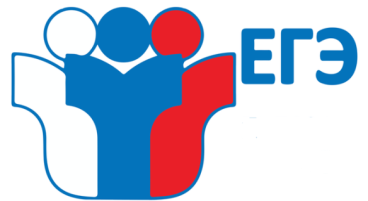                                  2016 - 2017 учебный годАттестаты с отличием и золотая медаль "За особые успехи в учении" -     18                                      Результаты сдачи ЕГЭ                                  2017 - 2018 учебный годАттестаты с отличием и золотая медаль "За особые успехи в учении" -    16                                Результаты сдачи ЕГЭ             2018 - 2019 учебный годАттестаты с отличием и золотая медаль "За особые успехи в учении" -    21 Аттестат о среднем общем образовании не получил (-а) - 2 Предметы20172017201720172017ПредметыКол-во уч-ся100 - 80 баллов79 - 60 баллов59 - minбалловНе прошли порогРусский язык901347300Литература30120Английский язык103313История4237257Обществознание 701183714Математика (базовый уровень)892940200Математика (профильный уровень)70219462Информатика30012География60024Биология2829116Физика1722112Химия2221082Предметы20182018201820182018ПредметыКол-во уч-ся100 - 80 баллов79 - 60 баллов59 - minбалловНе прошли порогРусский язык1023151200Литература40040Английский язык122461История3627189Обществознание 635142816Математика (базовый уровень)1022251290Математика (профильный уровень)76118507Информатика70142География10001Биология38111186Физика1802142Химия3544207Предметы20192019201920192019ПредметыКол-во уч-ся100 - 80 баллов79 - 60 баллов59 - minбалловНе прошли порогРусский язык1003149200Литература10010Английский язык1605110История49412276Обществознание 6610192314Математика (базовый уровень)651729172Математика (профильный уровень)35120140Информатика42110География00000Биология2211362Физика91242Химия3537187